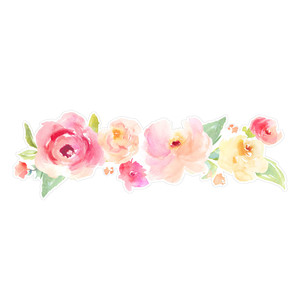 Español con GabrielaMONDAYLUNDITUESDAYMARDIWEDNESDAYMERCREDITHURSDAYJEUDIFRIDAYVENDREDILas Casas ecológicas  Les maisons echologiquesTheme: PreservationPM: “Water specialist” Philippe will explain to us how to keep the house of the otters and fishes clean1   Discussion: Qu’est-ce que c’est la préservation?AM: SwimmingPM: Yoga with Caroline         – Preserve wildlife yoga2   8:30AM Excursion to the Insectarium ($19.00)Electricity: How we use it today, how we didn’t in the past?Music with Kimberly: Acoustic Guitar3          Bee Pyjama Day“Honey” fair trade breakfast quinoaWEAR YOUR PJSHow compost works, why it’s important.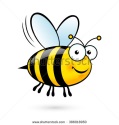 Music with Kimberly: Acoustic Guitar4Activity: Create a safe ecosystem for the animals. Clean the playground!AM: Wimgym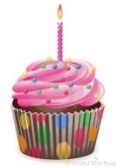 Te quiero mamaActivités et chanson Actividades y canción: FELIZ DIA MAMA7   Theme: I Love You MommyPourquoi ma mère est spéciale pour moi?Sarah the Science Gal: Growing Heart8 Mother’s day craftAM: Swimming(No Yoga)9 Histoire: Ma maman et moiOn va chanter nos chansons préférées!(No music)10 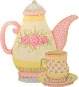 Show and tell! Amène une photo de maman et toi(No music)11 Final day to bring scholastic book orders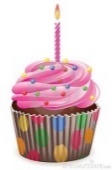 2:00PM Moms and Grandmoms invited to our Mother’s Day teaAM: WimgymChoses qui grandissent. Cosas que crecenLes fruits tropicaux de la caraïbe. Las frutas tropicales del Caribe14  Theme: Things that Grow 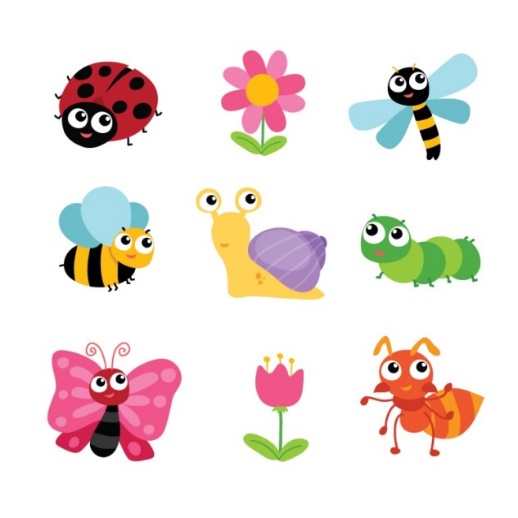 Que produisent, filtrent procurent, et fournissent des arbres?Ballet make up class15   Nommons nos arbres qui peuplent les forêts du CanadaAM: Swimming PM: Yoga with Caroline-Come grow and move with Caroline in our very own yoga garden! 16     Wine & Cheese Parent Meeting-Please join us at 7:30PMRead the book: From Seed to PlantPlanting a bean stock!AM: Mini-Astronauts (Make-up class)Music with Kimberly: Accordion17    AM Art project with art teacher Jenny Lynn ($12.00)Apprentissage des parties de l’arbre ou de la planteMusic with Kimberly: Accordion18  Matching game: baby animals!Sarah the ScienceGal: Orange ScienceAM: WimgymPM: Karate with MeghanGolosinas dulces Atelier de cuisine sucré en espagnol. Taller de cocina “dulce” en español21CLOSED-FERMÉEVictoria DayJournée nationale des patriotes22  Theme: Sweet TreatsLes brochettes de fruits coloréesPM: Yoga with Caroline - A fun filled class filled with postures based on our favourite sweet treats – Last class, parents invitedAM: Swimming23 11:15&11:45AM Sportball-football, let’s get active and work off some “sweet” calories! ($9.00)Cavities and SweetsMusic with Kimberly:Saxophone24AM Baking sweet treats with PinaJelly bean braceletsMusic with Kimberly:Saxophone25  Sarah the Science Gal: Skittles RainbowUn arc-en-ciel fruitloopé dévorant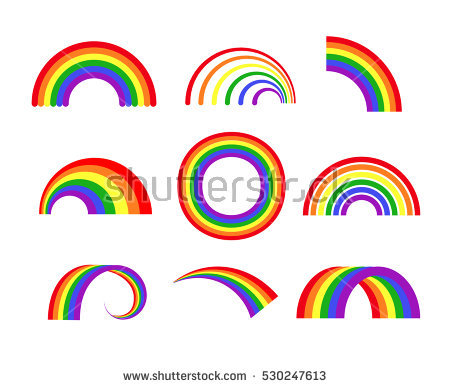 AM: WimgymPM: Karate with MeghanInsectosDeviner les insectes et chanson "La cucaracha". Adivina los insectos y canción "La cucaracha"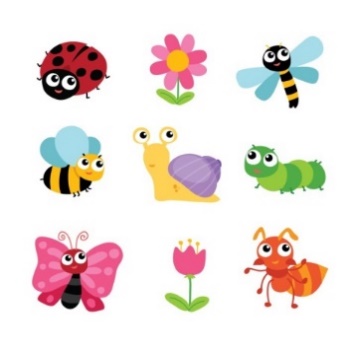 28  Theme: InsectsWe will start our butterfly and insect garden with Zoe.  We will work on this for the next two weeks.L’anatomie de l’insecteImitons les insectesBallet make up class-parents invited29 3:00PM Pikabelle, la Coccinelle: Spectacle de marionettes ($9.00)La transformation de la coccinelleAM: Swimming30   Les papillons de jour et de nuit sont-ils des insectes identiques?Music with Kimberly:Electric guitar31 10:45AM “Insectia” Animation pour enfants-on joue et on apprend ($9.00)Art: Les fourmis chiffréesMusic with Kimberly:Electric guitarJune 1 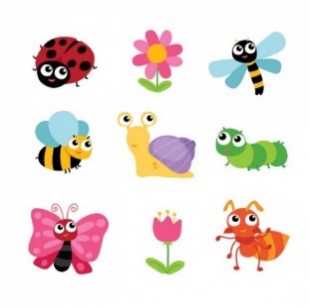 Life of a butterflySarah the Science Gal: Dancing wormsAM: WimgymPM: Karate with Meghan